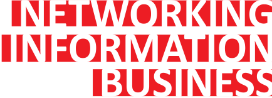 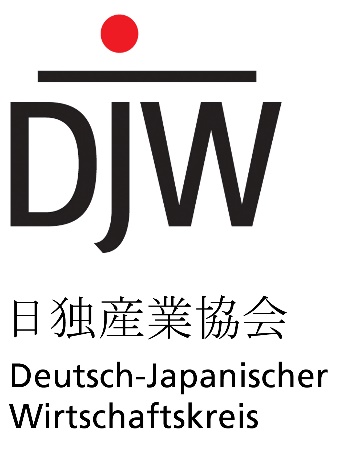 SQUAD　“ネットワーキングサービス”サービス向上に向けたアンケートお願いの件今次アンケート実施の背景DJWからのサービス提供をより皆様のご要望に沿うようにするため、2020年1月24日に開催されるワークショップにおけるSquad „Networking Services“では、具体的なサービスメニューを試みに稼働させたいと考えております。このアンケートはワークショップにおけるミーティングのための準備材料としてのものですが、ワークショップに実際に参加されなくとも、皆様のご意見を検討に反映させられるよう考案されたものです。お寄せ頂いたご意見は極秘、かつ匿名性にて取り扱いし、全てのご意見を総合した形で反映させて頂きます。皆様のご提案とご意見フィードバックを是非とも宜しくお願い致します。現状についてのご質問現在、DJW会員ですか？ はい	 いいえ「はい」の場合、どの会員区分にご所属でしょうか？「いいえ」の場合、会員になることにご興味がありますか？ はい	 いいえ「いいえ」の場合、過去に会員であられたことはありますか？ はい	 いいえ現在の居住地はどちらですか？	ドイツ	 日本　　　　　　　 その他　	国籍はどちらですか？ドイツ	 日本	 その他 　　　　　　　　　　　　　　　　　　DJWからのサービスについてのご質問催しについてDJW主催のイベントへのご参加について … 利用しており、概して満足である …利用しているが、以下の提案あり …自身に関連がないので、利用していない …以下の不満があるため、利用していない …今まで知らなかったため、利用していないバーチャルでのDJW主催の催しやWebinarへのご参加について …利用しており、概して満足である …利用しているが、以下の提案あり …自身に関連がないので、利用していない …以下の不満があるため、利用していない …今まで知らなかったため、利用していないDJW主催のワークショップへの積極的な参加、またはその主催について …利用しており、概して満足である …利用しているが、以下の提案あり …自身に関連がないので、利用していない …以下の不満があるため、利用していない …今まで知らなかったため、利用していないSquad関連でDJWへのご意見ご提案について　 …利用しており、概して満足である …利用しているが、以下の提案あり …自身に関連がないので、利用していない …以下の不満があるため、利用していない …今まで知らなかったため、利用していないDJW事務局から有償で自社へ講演や講習のために派遣するサービスについて（例：キャリア関連、または異文化交流） …利用しており、概して満足である …利用しているが、以下の提案あり …自身に関連がないので、利用していない …の不満があるため、利用していない …今まで知らなかったため、利用していない自社、または自社サービスを„Members for Members“の催しにてプレゼンするサービスについて …利用しており、概して満足である …利用しているが、以下の提案あり …自身に関連がないので、利用していない …以下の不満があるため、利用していない …まで知らなかったため、利用していない自社、または自社サービスをイベントの際に協賛企業としてPRするサービスについて（資料、パワーポイント資料、広告立看板等） …利用しており、概して満足である …利用しているが、以下の提案あり …自身に関連がないので、利用していない …以下の不満があるため、利用していない …今まで知らなかったため、利用していない自己の主催するイベントでDJWと協働するサービスについて …利用しており、概して満足である …利用しているが、以下の提案あり …自身に関連がないので、利用していない …以下の不満があるため、利用していない …今まで知らなかったため、利用していない自己の主催するイベントをDJWのウェブサイトやニュースレターで公示するサービスについて …利用しており、概して満足である …利用しているが、以下の提案あり …自身に関連がないので、利用していない …以下の不満があるため、利用していない …今まで知らなかったため、利用していないウェブサービスデジタルメンバー目録ご自身、あるいはご自身の会社をデジタルメンバー目録に登録するサービスについて …利用しており、概して満足である … 利用しているが、以下の提案あり …自身に関連がないので、利用していない …以下の不満があるため、利用していない …今まで知らなかったため、利用していないデジタルメンバー目録を活用して他のメンバーとのコンタクトを図るサービスについて …利用しており、概して満足である …利用しているが、以下の提案あり …自身に関連がないので、利用していない …以下の不満があるため、利用していない … 今まで知らなかったため、利用していないデジタルメンバー登録を活用し、日独ビジネスの観点から製造業、サービス業毎にコンタクト先を検索するサービスについて …利用しており、概して満足である …利用しているが、以下の提案あり … 自身に関連がないので、利用していない …以下の不満があるため、利用していないエキスパートプール自社の製品、またはサービスを無料でDJWのエキスパートプールに掲示するサービスについて …利用しており、概して満足である …利用しているが、以下の提案あり …自身に関連がないので、利用していない …以下の不満があるため、利用していない …今まで知らなかったため、利用していない自社、あるいは自社サービス内容を有償で、自社ロゴからの接続形式によりDJWのエキスパートプールにて提示、PRするサービスについて …利用しており、概して満足である …利用しているが、以下の提案あり …自身に関連がないので、利用していない …以下の不満があるため、利用していない …今まで知らなかったため、利用していないDJWのエキスパートプールを活用し、日独ビジネスの観点から製造業、サービス業毎にコンタクト先を検索するサービスについて …利用しており、概して満足である … 利用しているが、以下の提案あり …自身に関連がないので、利用していない …以下の不満があるため、利用していないジョブプールジョブプールに無料で自社求人広告を掲載し、日独ビジネスの観点から適した求人活動を行うサービスについて …利用しており、概して満足である …利用しているが、以下の提案あり …自身に関連がないので、利用していない …以下の不満があるため、利用していないジョブプールにて、無料で日独ビジネスの観点による求職情報を検索するサービスについて …利用しており、概して満足である …利用しているが、以下の提案あり …自身に関連がないので、利用していない …以下の不満があるため、利用していないインフォプールインフォプールにて日独関連のニュースや情報を検索するサービスについて …利用しており、概して満足である …利用しているが、以下の提案あり …自身に関連がないので、利用していない …以下の不満があるため、利用していない自己（自社）に関する情報をDJWインフォプールに掲載するサービスについて …利用しており、概して満足である …利用しているが、以下の提案あり …自身に関連がないので、利用していない …以下の不満があるため、利用していない自己・自社の専門性をインフォプールに無償で掲載するサービスについて …利用しており、概して満足である …利用しているが、以下の提案あり …自身に関連がないので、利用していない …以下の不満があるため、利用していない情報サービスニュースレターDJWニュースレターを毎月e-mailにて受領するサービスについて …利用しており、概して満足である …利用しているが、以下の提案あり …自身に関連がないので、利用していない …以下の不満があるため、利用していないSocial media 　　ソーシャルメディアLinkedInを利用して自社およびその活動をDJW会員内に知らしめるサービスについて …利用しており、概して満足である …利用しているが、以下の提案あり …自身に関連がないので、利用していない …以下の不満があるため、利用していないFacebookを利用して自社およびその活動をDJW会員内に知らしめるサービスについて …利用しており、概して満足である …利用しているが、以下の提案あり …自身に関連がないので、利用していない …以下の不満があるため、利用していないYoutubeを利用して自社およびその活動をDJW会員内に知らしめるサービスについて …利用しており、概して満足である …利用しているが、以下の提案あり …自身に関連がないので、利用していない …以下の不満があるため、利用していないE-Mail Kontakt / Persönliche Gespräche　E-メール照会/個別面談DJW事務局との情報交換（個別面談やE-メール利用による）について …利用しており、概して満足である …利用しているが、以下の提案あり …自身に関連がないので、利用していない …以下の不満があるため、利用していないその他コメント、ご提案、ご要望等ご多忙の中、恐縮ではございますが、Services@djw.de、Fax（No: +49 (0)211 - 99 45 92 12）、又は郵送にて2020年1月15日（日）までに貴ご回答をDJW事務局宛にお寄せくださいますようお願い申し上げます。